      4.  HALLOWEEN REGATA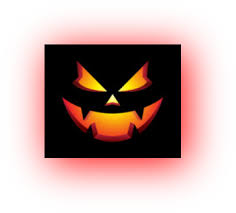       4th HALLOWEEN REGATTA      JK Pirat Portorož       Portorož, 24-25 October 2015       Version 21.9.2015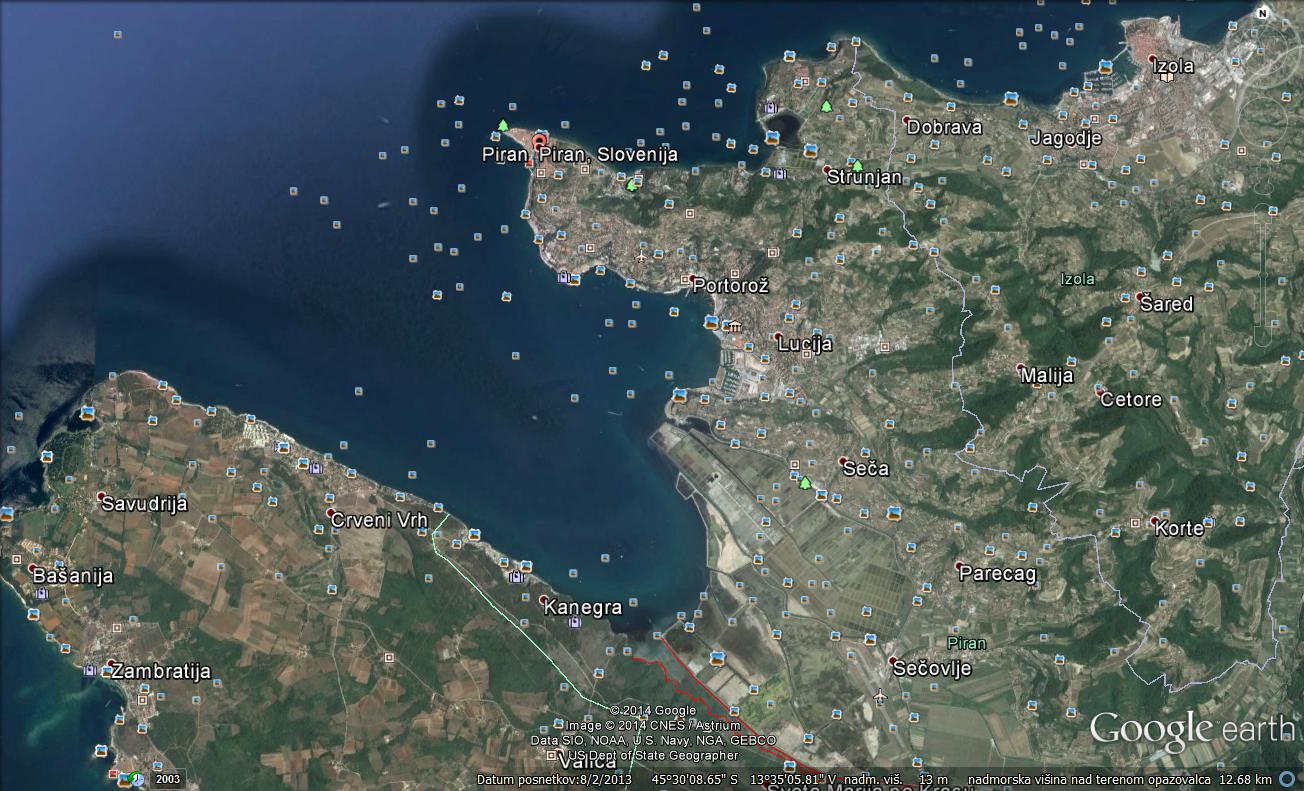 Dodatek 1 : Kraj prireditve     Attachment 1: Location of regatta venue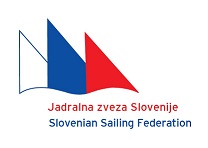 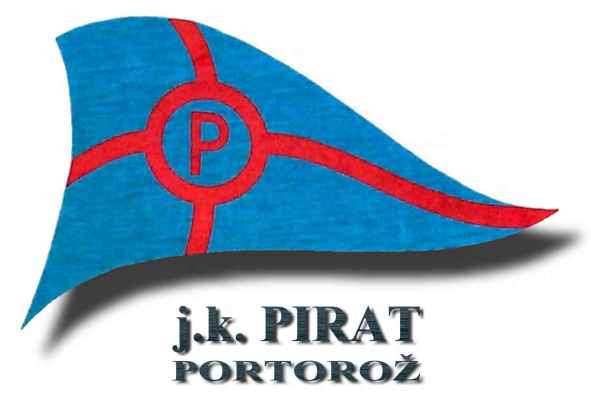 Razpis regate1. PRAVILA  Regata bo potekala po pravilih, kot so definirana v Jadralnih regatnih pravilih.2. OGLAŠEVANJE Od jadrnic se lahko zahteva, da prikazujejo reklame, ki jih je izbral in priskrbel organizacijski odbor.3. PRIMERNOST IN PRIJAVA3.1  Regata je odprta za razrede Optimist.3.2 Vsi tekmovalci morajo biti verificirani pri svojih nacionalnih zvezah.3.3 Primerne jadrnice se lahko prijavijo tako, da izpolnijo spletno prijavo na spletnem naslovu:http://www.klub-pirat.si/novice/halloween in plačajo štartnino do vključno sobote 17.10.2015, da bodo lahko uveljavljale štartnino s predprijavo. Nadaljne informacije:Jadralni klub PIRAT Portorož 
Obala 7 
SI - 6320 Portorož 
SLOVENIA 
Tel. & Fax: +386 5 67 46 400 
E-mail:  info@klub-pirat.si3.4 Zamudne prijave bodo sprejete do sobote,      24.10.2015 do 9h .3.5 Prijava ne bo veljavna, dokler ne bo plačana       startnina3.6 Da bo prijava dokončna, se morajo jadrnice     registrirati.      4. ŠTARTNINA 4.1 Štartnina je 30 EUR za jadrnico, če je plačana do sobote,17.10.2015 :-preko prijave na spletni strani : http://www.klub-pirat.si/novice/halloween (klikni zeleno polje Prijava na regato, klikni Sign up za vnos podatkov)-preko bančnega računa:JK Pirat PortorožBanka Koper d.d., Obala 114A, 6320 Portorož, SlovenijaSWIFT: SI56 1010 0002 9107 658BIC: BAKOSI2XReferenca: HW_National letters_Sail Number4.2 Za prijave prejete po 17.10.2015 je startnina 35 EUR. Startnina mora biti plačana pred tekmovanjem: -preko spletni strani kluba http://www.klub-pirat.si/novice/halloween -preko bančnega transfera-z gotovino v regatni pisarni.   5. RAZPORED5.1 Registracija in plačilo štartnine      Petek    23.10.2015 od 16h  do 20h        Sobota  24.10.2015 od 8h do 9h5.2  Zbor krmarjev        Sobota 24.10.2015 ob 9:455.3 Datumi tekmovanj      Sobota  24.10.2015: tekmovanje, 4 plovi      Nedelja 25.10.2015: tekmovanje, 2 plova5.4 Število plovov      Predvideno je 6 plovov, dnevno so lahko 4      plovi.5.5 Vsak dan bo opozorilni signal ob 10:555.6  Format tekmovanja       V primeru prijave več kot 120 jadralcev, bodo jadrnice razdeljene v 4 grupe po zaporedju 1-2-3-4-4-3-2-1... za  prvih 20 jadrnic vsake države na osnovi kriterijske lestvice, če bodo podatki na voljo. Ostali jadralci  bodo razvrščeni naključno.  Razporeditev v grupe bo objavljena v soboto, 24.10.2015, ob 9:30 na oglasni deski.6. MERITVE6.1 Vsaka jadrnica mora predložiti veljaven certifikat o meritvah.6.2 Kadarkoli med regato se lahko na jadrnici opravi meritve.7. REGATNA NAVODILARegatna navodila bodo na voljo ob plačilu štartnine.8. KRAJ PRIREDITVERegata bo v Piranskem zalivu. Priloga 1 prikazuje področje tekmovanja.9. PROGEProge bodo trapezoid.10. TOČKOVANJE10.1 Serija bo veljavna, če bo izpeljan en plov.10.2 Če bodo izpeljani manj kot 4 plovi bodo jadrnične točke za serijo enake vsoti njenih točk za vse plove.10.3 Če bo izpeljanih 4 do 6 plovov bodo jadrničine točke za serijo enake vsoti njenih točk za plove minus točke za njen najslabši plov.11. RADIJSKE ZVEZERazen v nujnih primerih, jadrnica med tekmovanjem ne sme oddajati niti sprejemati radijskih signalov niti sprejemati nobenih radijskih sporočil, ki niso dosegljiva vsem jadrnicam. Te omejitve veljajo tudi za mobilne telefone razen v nujnih primerih,ali  če jih ponudi regatni odbor.12. NAGRADENagrajene bodo prve tri jadrnice v vsakem razredu: -dečki, deklice, kadeti (rojeni 2004 ali pozneje), kadetinje13. ODKLONITEV ODGOVORNOSTITekmovalci v celoti tekmujejo na lastno odgovornost. Glej pravilo 4, odločitev za tekmovanje. Organizator ne prevzema nobene odgovornosti za materialno škodo ali telesne poškodbe ali smrt, ki bi nastali v kakršnikoli zvezi z regato, bodisi pred regato, med njo ali po regati.14. ZAVAROVANJEVsaka sodelujoča jadrnica mora biti obvezno zavarovana za odgovornost do  tretjih, z najmanšim kritjem 375000 EURna prireditev oz.ustrezno protivrednost.Notice of Race1. RULESThe Regatta will be governed by the rules as defined in The Racing Rules of Sailing .2. ADVERTISINGBoats may be required to display advertising chosen and supplied by the organizing authority.3. ELIGIBILITY AND ENTRY3.1 Regatta is open to Class Optimist.3.2 All competitors registered in their national Sailing Associations can take part in the Regatta.3.3 Eligible boats may enter by completing the online entry form on the event website:http://www.klub-pirat.si/en/news/halloween and paying the fee until including Saturday 17.10.2015to qualify for the Early Entry Fee.Further information:Jadralni klub PIRAT Portorož 
Obala 7 
SI - 6320 Portorož 
SLOVENIA 
Tel. & Fax: +386 5 67 46 400 
E-mail:  info@klub-pirat.si3.4 Late entries will be accepted till Saturday       24.10.2015 by 9:00. 3.5 No entry will be considered as valid without  payment of the required fees.3.6. Entry to the event is not final until registration is  completed.4. FEES4.1 Early Entry Fee is 30 EUR, to transfer until Saturday, 17.10.2015:-via entry form on webpage http://www.klub-pirat.si/novice/halloween  (click the green Prijava na regato, click Sign up)-via bank account:JK Pirat PortorožBanka Koper d.d., Obala 114A, 6320 Portorož, SlovenijaSWIFT: SI56 1010 0002 9107 658BIC: BAKOSI2XReferenca: HW_National letters_Sail Number4.2 For entries received after 17.10.2015 the Entry Fee is 35 EUR. The fee must be paid prior competing:-via entry form on webpage: http://www.klub-pirat.si/novice/halloween -throught bank transfer-in cash at the Race Office.5. SCHEDULE5.1 Registration and fee payment     Friday       23.10.2015 from 16:00 to 20:00     Saturday   24.10.2015 from 8:00 to 9:005.2 Skippers  meeting      Saturday  24.10.2015  at 9:45.5.3 Dates of Racing      Saturday  24.10.2015: 4 races      Sunday    25.10.2015: 2 races5.4 Number of races      Regatta consists of 6 races. No more than 4      races may be sailed a day.5.5 The scheduled time for the first warning signal       Saturday 24.10.2015    at   10:55       Sunday   25.10.2015    at   10:55.5.6  Format of Racing In case of  more than 120 entries,  boats will be sheduled in 4 groups in sequence 1-2-3-4-4-3-2-1..., based on ranking list (20 boats each country)  if available. Non ranked boats will be sheduled at random. This assignments will be posted on the Notice board on Saturday, 24.10.2015 at 9:30.6. MEASUREMENT6.1 Each boat shall produce a valid  measurement certificate. 6.2 Boat may be subject to inspection at any time during the event.7. SAILING INSTRUCTIONSThe sailing instructions will  be available after fee paying.8. VENUEThe regatta will be in Piran bay. Attachment 1 shows the location of the regatta venue.9. COURSESThe courses to be sailed will be Trapezoid.10. SCORING10.1  One race is required to be completed to constitute a series.10.2 When fewer than four races have been completed, a boat´s series  score will be total of the race scores. 10.3 When from 4 to 6 races have been completed, a boat´s series score will be the total of her race scores excluding her worst score.11. RADIO COMUNICATIONSExcept in an emergency, a boat shall neither make nor receive radio transmissions, text messages or cellular phone calls while racing except in an emergency or when using equipment provided by the race committee.12. PRIZESPrizes will be given to top 3 boats in every class:boys, girls, cadets boys (born 2004 or later), cadets girls.13. DISCLAMER OF LIABILITYCompetitors participate in the regatta entirely at their own risk. See rule 4, Decision to Race. The organizing authority will not accept any liability for material damage or personal injury or death sustained in conjunction with or prior to, during, or after regatta.14. INSURANCEEach participating boat shall be insured withvalid third-party liability ensurance with a minimum cover of 375000 EUR per event or the equivalent.